Výrobek – Kočka ze dřevaPopis: výrobek je zhotoven ze dřeva, skládá se ze tří dílů a slouží jako dekorativní předmět.Cíle aktivity:Vzdělávací: seznámit žáky se dřevem a technologiemi jeho zpracovánínaučit se jednoduché práce s pilou, pilníkem, tavnou pistolínaučit se materiál povrchově upravitVýchovné: pracovat podle předlohyzískat vztah k danému materiáluzískat vztah k danému předmětu – Svět práce  Práce s technickými materiályumět rozlišit a popsat jednotlivé nástroje – druhy ručních pil, rašple, pilníky a brusivobýt schopen přesné práce s tavnou pistolíPracovní prostředí: školní dílna vybavená pracovními stoly se svěráky.Materiál: dřevěné smrkové prkénko tloušťky 18 mm.Pomůcky: úhelník, pila ocaska, pila čepovka, rašple, pilníky, brusný papír, tavná lepící pistole, lihový fix.Technologický postup: prostudujte si technický výkres, orýsujte tvary jednotlivých dílů na materiál (žáci se SPU mohou překreslit jednotlivé tvary dílů pomocí šablon)řezat jednotlivé díly pomocí pily ocasky, menší části řezat pomocí čepovkypomocí rašple a pilníku opracovat do finálního tvarubrusným papírem zbrousit povrch včetně hran jednotlivých dílůslepit jednotlivé dílyozdobit výrobek vlastní kresbou – dokončovací práce.Technický výkres: 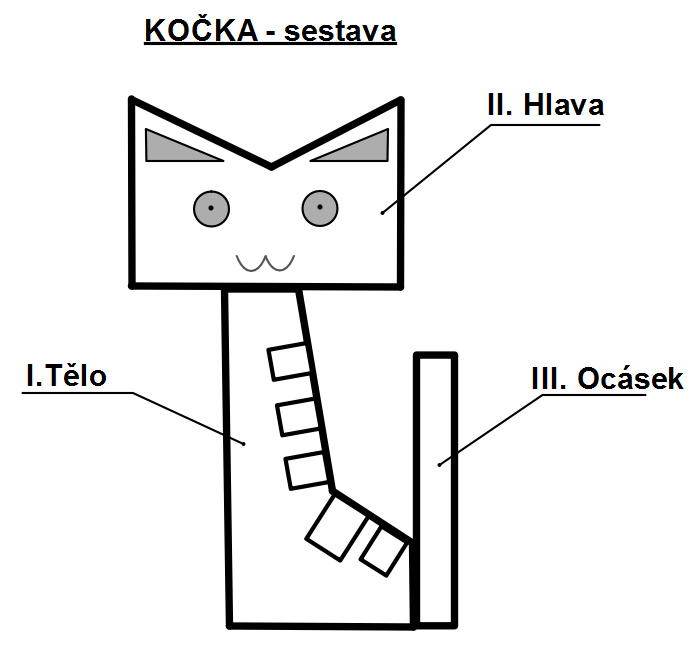 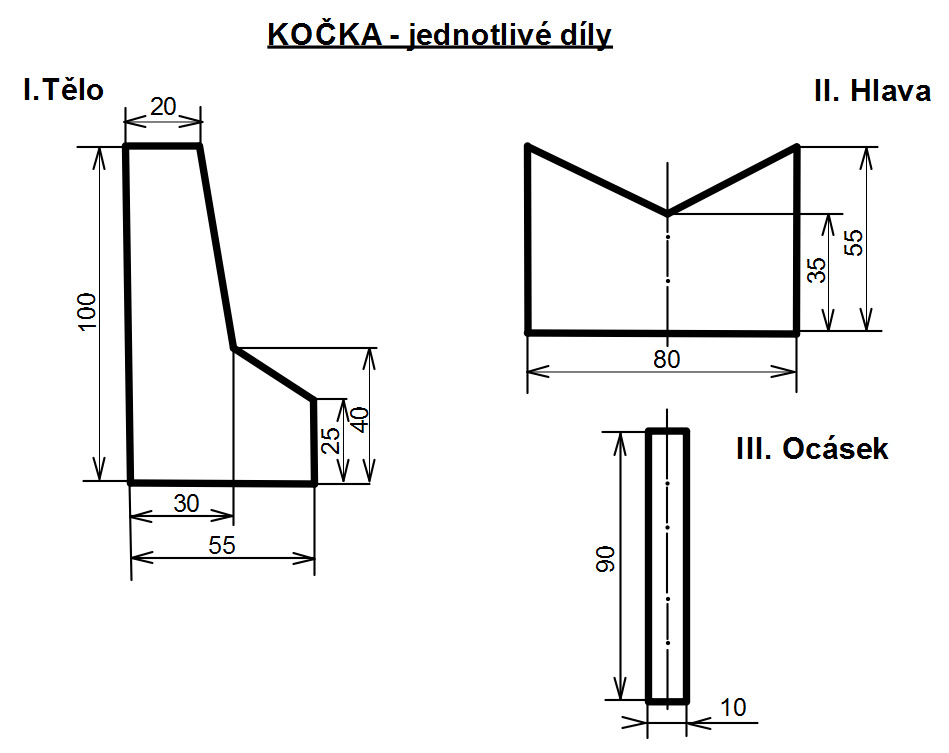 Zdroj inspirace tohoto výrobku: „Technické výkresy k dodávce polotovarů pro ZŠ“ (další informace k edici nejsou neuvedeny).